Extra opdrachten (niet verplicht)Weektaak groep 7 week 2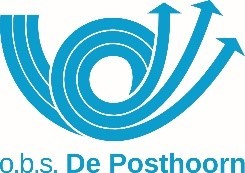 Instructie 9:00 – 10:00 Google Meet Om 8.45 uur zijn we al online om even de dag te openen en even met elkaar te praten hoe het met iedereen gaat. Dit moment is verplicht!Instructie uurtje is verplicht Het vragenrondje is niet verplicht. Je mag dan vragen stellen als je nog iets niet begrijpt of als je nog iets wilt laten zien. (i) betekent instructie. (z) betekent zelfstandig werken. Alles wat geel gekleurd is mag je nog niet maken voordat je instructie hebt gehad. De rest mag je dus wel maken voordat je instructie hebt gehad. Tijdens de instructie: gebruik een koptelefoon en zet je microfoon op mute.Mocht je de meester persoonlijk wat willen vertellen kun je een bericht via Parro sturen of mailen naar: m.bijma@bijeen-hoogeveen.nl Tijdens de instructiemomenten reageert de leerkracht niet op Parro- of mailberichten.Weektaak groep 7 week 2Instructie 9:00 – 10:00 Google Meet Om 8.45 uur zijn we al online om even de dag te openen en even met elkaar te praten hoe het met iedereen gaat. Dit moment is verplicht!Instructie uurtje is verplicht Het vragenrondje is niet verplicht. Je mag dan vragen stellen als je nog iets niet begrijpt of als je nog iets wilt laten zien. (i) betekent instructie. (z) betekent zelfstandig werken. Alles wat geel gekleurd is mag je nog niet maken voordat je instructie hebt gehad. De rest mag je dus wel maken voordat je instructie hebt gehad. Tijdens de instructie: gebruik een koptelefoon en zet je microfoon op mute.Mocht je de meester persoonlijk wat willen vertellen kun je een bericht via Parro sturen of mailen naar: m.bijma@bijeen-hoogeveen.nl Tijdens de instructiemomenten reageert de leerkracht niet op Parro- of mailberichten.Weektaak groep 7 week 2Instructie 9:00 – 10:00 Google Meet Om 8.45 uur zijn we al online om even de dag te openen en even met elkaar te praten hoe het met iedereen gaat. Dit moment is verplicht!Instructie uurtje is verplicht Het vragenrondje is niet verplicht. Je mag dan vragen stellen als je nog iets niet begrijpt of als je nog iets wilt laten zien. (i) betekent instructie. (z) betekent zelfstandig werken. Alles wat geel gekleurd is mag je nog niet maken voordat je instructie hebt gehad. De rest mag je dus wel maken voordat je instructie hebt gehad. Tijdens de instructie: gebruik een koptelefoon en zet je microfoon op mute.Mocht je de meester persoonlijk wat willen vertellen kun je een bericht via Parro sturen of mailen naar: m.bijma@bijeen-hoogeveen.nl Tijdens de instructiemomenten reageert de leerkracht niet op Parro- of mailberichten.Maandag 11-1Af?KringAllemaal in Google MeetKahootKahoot.it/challenge/e9d9e1a0-5fdf-4258-b2a0-7f61506ed334_1609941217081Rekenen zSnappet 5. Oefenen (Helemaal) + doelen (Toets moet af) (Les 13 moet af)Taal zTekstboek A 6 opdrachten kiezen blz. 127/129 Spelling zSnappet 5.10Stil lezen 20 min zEigen leesboek of een E-book. https://www.onlinebibliotheek.nl/home.html Nieuws zJeugdjournaal Rekenen zRekentuin 20 minuten via Zulu/oefenwebRekenen zDoelen oefenen 20 minutenSpelling z Doelen oefenen 20 minutenDinsdag 12-1LesAf?Rekenen InstructieSnappet 6.1Taal InstructieTekstboek B 5.1 + Taalzee blz. 10/11Spelling Instructie5.11 DICTEE! + flitslesBegrijpend Lezen zNieuwsbegrip Andere tekstsoort (bij witte N-button Zulu)Lezen 20 min zStillezen in eigen boek of E-bookNieuws zJeugdjournaalEngels zWords & Birds 20 minuten via Zulu/oefenwebRekenen z Doelen oefenen 20 minutenSpelling zDoelen oefenen 20 minutenWoensdag 13-1LesAf?Rekenen zSnappet 6.2Taal zWerkboek B 5.2 blz. 8/9Spelling zSnappet 5.12Stil lezen 20 min zEigen boek of E-book.Nieuws zJeugdjournaalTaal zTaalzee 20 minuten via Zulu/oefenwebRekenen z Doelen oefenen 20 minutenSpelling z Doelen oefenen 20 minutenDonderdag 14-1LesAf?Rekenen InstructieSnappet 6.3Taal InstructieTekstboek B 5.3 12/13Spelling InstructieSnappet 5.13 WOORD dicteeBegrijpend Lezen zNieuwsbegrip Woorden (witte N-button zulu)Stil lezen 20 min zEigen boek of E-bookNieuws zJeugdjournaalRekenen zRekentuin 20 minutenRekenen zDoelen oefenen 20 minutenSpelling z Doelen oefenen 20 minutenVrijdag 15-1LesAf?Rekenen zSnappet 6.4Taal zWerkboek B 5.4 10/11Spelling InstructieSnappet 5.13 ZINNEN dicteeStil lezen 20 min z Eigen boek of E-book. Nieuws zJeugdjournaalSchrijven zPennenstreken blz. 16Rekenen z Doelen oefenen 20 minutenSpelling z Doelen oefenen 20 minutenKahootKahoots spelen die te maken hebben met Wereldoriëntatie, Taal & RekenenAf?TaalWoordmaatje 7 zelf kiezen via zuluTaalTaalzeeSpellingDoelen oefenen (proberen deze allemaal groen te krijgenRekenenDoelen oefenen (proberen deze allemaal groen te krijgenRekenen RekentuinNieuws Jeugdjournaal kijkenEngelsWords and BirdsBegrijpend lezenNieuwsbegrip Woorden (witte N-button zulu) Voor andere teksten kijk bij (archief)